适用于零售业的 DS4600 系列适用于零售运营的多功能扫描器现如今消费者很少会长时间在结算或退货时耐心等待。DS4600 系列具备多功能性，可提供出众的扫描性能，从而能够加快交易过程，保持 整个商店购物通道的畅通性。此款功能丰富的系列设备可帮助店员扫描各种尺寸的商品，读取几乎任何状态下的条码，以及处理各种类型 的交易。DS4600 系列型号可尽力满足您商店的一切需求。购物车中的散装商品、退货柜台上的顾客驾照、结算时使用的手机优惠券、珠宝 柜台的小型条码 — DS4600 系列都能轻松采集。效率的提升不仅可以缩短排队时间，还会吸引顾客再次上门。借助 Zebra 的 DataCapture DNA 和行业优选管理工具，您可以非常轻松地集成、部署和管理扫描器。DS4600 系列 — 更丰富的数据采集功能、更大读取范围和更多创 新。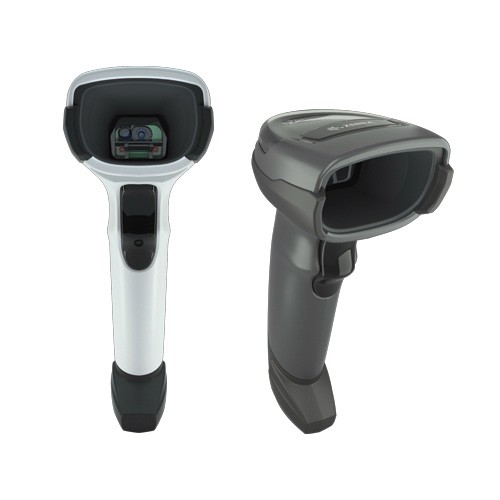 设定多功能和性能新高度借助 DS4600 系列设备采集一切数据 无论需要在商店中采集哪种类型的数据，DS4600 系列型号都可以胜 任。扫描一维码和二维码，无论是印刷在标签上还是显示在手机上。采 集玻璃纸上的 DotCode 和点状 DataMatrix 条码，以及珠宝标签上的 小型密集条码。读取后勤区包裹和纸箱上的宽条码。您甚至可以使用光 学字符识别 (OCR) 技术采集身份证件和旅行证件上的数据，或解析驾 照信息进行年龄确认、退货监控、会员和信用卡申请。效果如何？ 卓越 的价值。部署单一扫描器系列设备即可满足商店几乎所有扫描需求。依赖 Zebra 高性能产品，让购物通道畅通无阻                               Zebra 的 DS4308 设备设定了解码范围新高度，同样，DS4600 系列产 品的超宽读取范围也会让所有数据“无所遁形”。DS4608-SR    可以采集 距离远达 28 英寸处的通用产品代码，方便收银员轻松扫描顾客购物车 中的商品，无需离开收银台。800 MHz 微处理器、高分辨率百万像素传 感器和 Zebra 独有的 PRZM 智能成像技术，可支持实时条码读取，轻 松应对相当具有挑战性的条码。DS4600 系列具有专利后部引擎设计， 与其他具有类似视域的扫描器相比，可在任意距离处读取更宽大的条 码。因此，店员可以专注于服务顾客，而不是放置商品。始终如一的可靠性                                                                            DS4600 系列提供始终如一的可靠性。IP52 密封等级可防止溅水，而 专利双层密封光学系统可提高关键光学组件的防尘和防水性能，从而 确保扫描器的“眼睛”可以采集到非常清晰的条码图像，提高解码速度 和可靠性。嵌入式扫描窗口可防止污迹、污垢和划痕，确保性能不受影 响。在严苛的滚落测试中，扫描器可经受从 6 英尺/1.8 米高处 2,000 次 滚落到混凝土地面。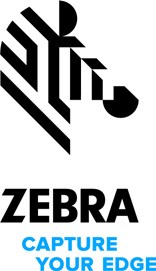 DS4600 系列 — 功能更丰富的扫描器。更多功能。更多数据采集选项。更大读取范围。更多创新。如需了解更多信息，请访问  www.zebra.com/ds4600在手持和免持扫描之间快速切换 只需将扫描器放在可选投射通讯支架上，即可自动切换至免持模式；然 后拿起扫描器便可切换到手持模式，无需更改任何设置。反馈模式灵活，适合各种零售环境                                                DS4600 系列可提供多种反馈模式，包括任意位置可见的良好解码 LED 灯，具有可调节音量/频率的传统蜂鸣声，以及 Zebra 直接解码指示器（ 可在条码上投射光线，以便即时直观地确认扫描成功）。高效创新，事半功倍可兼作文档扫描器                                   只需按下扫描触发开关，DS4600 系列即可采集支票和水电费账单的图 像；DS4608-SR 和 DS4608-DL 还可采集全页文档。Zebra 智能文档采集 功能可自动补偿光照变化并使图像保持方正，以获得高清晰度。只需按一下扫描开关，即可采集多个条码                借助多码数据格式化 (MDF)，仅需一次操作，DS4600 系列就可扫描多个 条码，并按照应用程序预期的顺序仅传输所需的条码。从多个条码中挑选一个                                                                借助 Zebra 的 Preferred Symbol，DS4600 系列可仅采集和输出优选条 码；因此，在扫描之前，工作人员不必浪费时间用东西遮盖附近的条码。扫描时解除电子商品防窃系统 (EAS) 标签DS4608-HD/HL 提供可选 EAS 支持，可让店员在扫描价格时停用收银台 EAS 标签，从而提高结算效率、防止错误警报。使用 OCR 简化数据收集                              利用智能技术开展工作。OCR 支持功能可加快对不具有条码的身份证 件和旅行证件的数据采集过程，从而提高机场商店和其他地点的结算交 易速度。采集驾照数据按一下 DS4608-DL/HL 的扫描触发开关，收银员即可采集和解析驾照数据信息，自动生成会员卡或信用卡申请、验证购买年龄限制商品的顾客的年龄以及处理客户退货等。行业优选管理工具轻松部署                                                                                            DS4600 系列部署起来尤其简单。扫描器已针对日常使用的应用程序进 行配置，开箱即用；自动主机检测电缆可自动选择正确的主机接口，只需 插入扫描器即可开始扫描。轻松部署和管理所有扫描器                                                              免费的 DataCapture DNA 工具 123Scan 对于初次使用的用户而言已 足够直观。您可以轻松创建配置条码来编程扫描器、更新固件或调试大 量设备。如果扫描器位于全国或世界各地，您可以借助免费扫描器管理 服务 (SMS) 来配置和更新插入主机的任何 DS4600 系列设备的固件。无 需仓库暂存或用户操作，例如扫描配置条码。DataCapture DNA — 颠覆扫描器功能简化整体扫描体验 硬件只是开端，你需要充分利用扫描器价值。DataCapture DNA 软件助 力 DS4600 系列，该软件是一款独特的开发、管理、可视化和高效办公工 具套件。凭借 Zebra 50 年的创新经验，DataCapture DNA 将 Zebra 扫 描器转变为强大的工具，可帮助您降低总体拥有成本 (TCO) 并提高员工 的日常工作效率。使用开发工具缩短开发周期。借助管理工具更大程度 简化任何规模的扫描器部署。使用可视化工具获取所需的远程分析，保 持扫描器正常运行。通过创新提高工作效率，简化任务执行。DS4600 系列规格 	物理参数性能参数EMI/RFI	FCC：47 CFR 第 15 部分，B 子部分，B 级 ICES-003 第 6 版，B 级EN55032，B 级 EN 55024      EN 55035EN 60601-1-2:2015、IEC 60601-1-2:2014附件  鹅颈智能支座、杯座 	符号解码能力下列应用的理想 选择零售店面•       结账扫描•       移动扫描：电子优 惠券/会员卡•     DL 解析：年龄确 认、会员卡和信用 卡申请•         烟酒税确认•       收银台电子商品防 窃系统   (EAS)•           OCR/护照读取零售门店仓库•    收货•    库存酒店服务•      赛事/活动/入场 票务快餐店•      得来速DS4608-SR/DL 解码范围（标准）1成像特性环境DS4608-HD/HL   解码范围（标准）1法规保修 	依据 Zebra 硬件保修声明，DS4608 可获得自发货之日起五年的工艺 和材料质量保证。如需了解 Zebra 硬件产品质量保证书的完整内容，  请访问：www.zebra.com/warranty 	推荐服务 	  Zebra OneCare Select；Zebra OneCare Essential 	附注 	  1.                                取决于打印分辨率、对比度和环境光 	 DataCapture                                                           DNA 	 DataCapture DNA 是一套高度智能的固件、软件、实用程序和应用程序，专门用于添加功能并简化 Zebra 扫描器的部署和管理。有关DataCapture DNA 及其应用的更多信息，请访问 www.zebra.com/  datacapturedna 	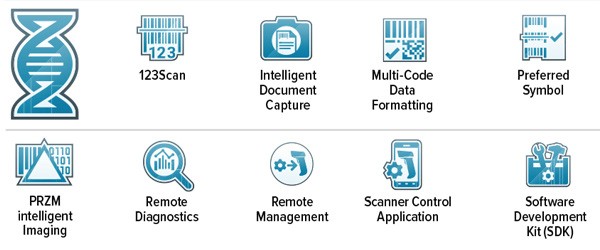 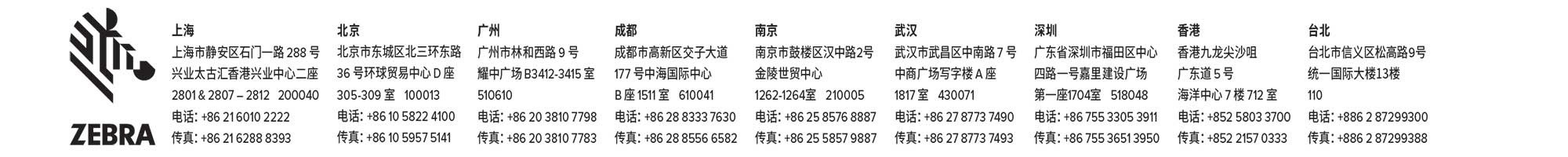 ©2019 ZTC 和/或其关联机构。保留所有权利。Zebra 和其标志性的 Zebra 斑马头像是 ZTC 的注册商标，已在全球多个国家/地区注册。所有其他商标均为其各自所有者的财产。部件编号：SS-DS4600-Retail  07/10/2019  HTML支持的图形格式图像输出格式为 Bitmap、JPEG 或 TIFF图像质量A4 文档 96PPI (DS4608-SR)环境2011/65/EU、EN 50581:2012 和 EN IEC63000:2018电气安全CAN/CSA-C22.2 第二版 UL 60950-1          No. 60950-1-07。EN 60950-1:2006/A2:2013IEC 60950-1:2005/A2:2013IEC 62368-1 (ed.2)；EN 62368-1:2014LED 安全性IEC 62471:2006 (Ed.1.0)；EN 62471:2008